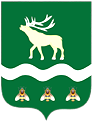 Российская Федерация Приморский крайДУМА ЯКОВЛЕВСКОГО МУНИЦИПАЛЬНОГО ОКРУГАПРИМОРСКОГО КРАЯРЕШЕНИЕ26 марта 2024 года                      с. Яковлевка                               № 276 - НПАО внесении изменения в пункт 10 решения Думы Яковлевского муниципального округа «Об установлении налога на имущество физических лиц на территории Яковлевского муниципального округа»В целях приведения в соответствие с пунктом 6 статьи 407 Налогового кодекса Российской Федерации Дума Яковлевского муниципального округаРЕШИЛА:1. Внести в пункт 10 решения Думы Яковлевского муниципального округа от 31.10.2023 № 140-НПА «Об установлении налога на имущество физических лиц на территории Яковлевского муниципального округа» следующее изменение:слова «и документы» заменить словами «, а также вправе представить документы».2. Настоящее решение вступает в силу после его официального опубликования и распространяет свое действие на правоотношения, возникшие с 1 января 2024 года.3. Опубликовать настоящее решение в газете «Сельский труженик» и разместить на официальном сайте Яковлевского муниципального округа в информационно-телекоммуникационной сети «Интернет».Председатель Думы Яковлевского муниципального округа                                                              Е.А. ЖивотягинИ.о. главы Яковлевского муниципального округа                                                               Е.Г. Подложнюк